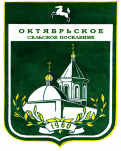 МУНИЦИПАЛЬНОЕ ОБРАЗОВАНИЕ  «ОКТЯБРЬСКОЕ СЕЛЬСКОЕ ПОСЕЛЕНИЕ»АДМИНИСТРАЦИЯ ОКТЯБРЬСКОГО СЕЛЬСКОГО ПОСЕЛЕНИЯПОСТАНОВЛЕНИЕ27.03.2017 г.                                                                                                      № 26с. ОктябрьскоеО порядке отбора предложений заинтересованных лиц для включения дворовой территории  и наиболее посещаемой муниципальной территории в муниципальную подпрограмму «Формирование современной городской среды»В соответствии с постановлением Правительства Российской Федерации от 10.02.2017 №169 «Об утверждении Правил предоставления и распределения субсидий из федерального бюджета бюджетам субъектов Российской Федерации на поддержку государственных программ субъектов Российской Федерации и муниципальных программ формирования современной городской среды», в целях решения вопросов местного значения Томского района в части создания условий для массового отдыха жителей Октябрьского сельского поселения, организации обустройства мест массового отдыха населения и организации благоустройства и озеленения территории Октябрьского сельского поселения,ПОСТАНОВЛЯЮ:1. Утвердить Порядок отбора предложений заинтересованных лиц для включения дворовой территории и наиболее посещаемой муниципальной территории в муниципальную подпрограмму «Формирование современной городской среды» согласно приложению к настоящему постановлению.2. Управляющему Делами опубликовать настоящее постановление  в Информационном бюллетене Октябрьского сельского поселения и разместить на официальном сайте муниципального образования «Октябрьское сельское поселение» в сети Интернет http://www.oktsp.tomskinvest.ruКонтроль за исполнением настоящего постановления оставляю за собой.Глава поселения(Глава Администрации)                                                                        А.Н. ОсиповОбщие положенияНастоящий порядок отбора предложений заинтересованных лиц для включения дворовой территории и наиболее посещаемой муниципальной территории в муниципальную подпрограмму «Формирование современной городской среды» (далее по тексту – Порядок), разработан в целях обеспечения единообразного и эффективного подхода к отбору дворовых территорий многоквартирных домов (далее по тексту – МКД) и наиболее посещаемых муниципальных территорий (далее по тексту - МТ) для включения в муниципальную подпрограмму «Формирование современной городской среды» (далее по тексту – Программа), мероприятия которой направлены на повышение уровня благоустройства дворовых территории МКД и наиболее посещаемых МТ. В целях реализации настоящего Порядка используются следующие основные понятия:Дворовая территория – совокупность территорий, прилегающих к МКД, с расположенными на них объектами, предназначенными для обслуживания и эксплуатации таких домов, и элементами благоустройства этих территорий, в том числе парковками (парковочными местами, тротуарными и автомобильными дорогами, включая автомобильные дороги, образующие проезды к территориям, прилагающим к многоквартирным домам);Заинтересованные лица – собственники помещений в МКД, собственники иных зданий и сооружений, расположенных в границе дворовой территории, подлежащей благоустройству;Автомобильная парковка – специальная площадка (без устройства фундаментов) для открытого хранения (парковки) автомобилей в одном уровне;Наиболее посещаемая муниципальная территория – территория общего пользования, соответствующего функционального назначения (в том числе площади, набережные, пешеходные зоны, скверы, парковки), которая беспрепятственно используется неограниченным кругом лиц, В целях осуществления благоустройства дворовой территории в рамках муниципальной программы заинтересованные лица вправе выбрать виды работ, предлагаемые к выполнению на дворовой территории из следующих перечней:Минимальный перечень работ:Ремонт дворовых проездов;Ремонт освещения дворовых территорий;Установка скамеек;Установка урн для мусора.Оборудование площадок (установка контейнеров) для сбора коммунальных отходов.Дополнительный перечень работ:Оборудование детских и (или) спортивных площадок;Оборудование автомобильных парковок;Озеленение.Заинтересованные лица вправе предоставлять предложения о включении дворовых территорий в Программу, включающие виды работ из минимального перечня работ и (или) дополнительного перечня работ.Выполнение видов работ из дополнительного перечня работ осуществляется в рамках Программы при следующих условиях:Финансовое участие (софинансирование) заинтересованных (ого) лиц (а) в выполнении работ по дополнительному перечню в размере не менее 1 процента от их общей стоимости;Наличие решения заинтересованных лиц о проведении работ по дополнительному перечню и финансовом участии заинтересованных(ого) лиц(а), оформленного протоколами общих собраний собственников МКД дворовой территории.Отбор дворовых территорий МКД и наиболее посещаемых МТ для включения в Программу проводится общественной комиссией для оценки и обсуждений проектов и предложений по благоустройство дворовой территории МКД и наиболее посещаемых муниципальных территорий (далее по тексту – Общественная комиссия), утвержденной постановлением Администрации Октябрьского сельского поселения.Отбор территорий МКД  и наиболее посещаемых МТ для включения в Программу проводится Общественной комиссией на основании предложений (заявок), предоставленных в Администрацию Октябрьского сельского поселения по адресу: с.Октябрьское, ул. Заводская, 14, заинтересованными лицами по форме согласно приложению 1 к настоящему порядку.В Программу подлежат включению дворовые территории МКД и наиболее посещаемые МТ при условии предоставления полного пакета документов в соответствии п. 9 настоящего порядка и в пределах лимитов бюджетных средств, предусмотренных муниципальной программой на соответствующий год.Для включения дворовой территории МКД в муниципальную программу заинтересованными лицами предоставляется в Администрацию Октябрьского сельского поселения следующие документы:Заявка по форме согласно приложению 1 к настоящему Порядку;Оригиналы протоколов общих собраний собственников помещений согласно приложению 3 к настоящему Порядку в каждом МКД с оригиналами листов голосования, оформленных в соответствии с требованиями действующего законодательства, решения собственников каждого здания и сооружения, расположенных в границах дворовой территории, содержащих, в том числе следующую информацию:Решение об обращении с предложением по включению дворовой территории в Программу;Перечень работ по благоустройству дворовой территории, сформированный исходя из минимального перечня работ по благоустройству;Перечень работ по обустройству дворовой территории, сформированной исходя из дополнительного перечня работ (в случае принятия такого решения заинтересованными лицами);Форма участия: финансовое (при выборе работ из дополнительного перечня работ) и (или) трудовой (участие в работах по благоустройству, не требующих специальной квалификации: покраска, уборка мусора, посадка деревьев и т.д.);Решение о порядке сбора денежных средств на софинансирование видов работ, выполняемых в рамках дополнительного перечня работ.Решение об определении лица, которое от имени собственников помещений в МКД уполномочено на представление предложений, согласование дизайн-проекта благоустройства дворовой территории, а также на участие в контроле, в том числе промежуточном, и приемке работ по благоустройству дворовой территории, заключение договоров в рамках реализации муниципальной программы (далее по тексту – представитель).Схема с границами территории, предлагаемой к благоустройству и схематичного расположения на ней выбранных работ и устройств из минимального и (или) дополнительного перечня работ.Фотоматериалы, подтверждающие отсутствие или ненадлежащее состояние соответствующих элементов благоустройства, дворовых территорий (при наличии).Для включения наиболее посещаемых МТ в Программу заинтересованными лицами представляются в Администрацию Томского района следующие документы: Заявка по форме согласно приложению 1 к настоящему Порядку;Проект (проектный эскиз);Расчет сметной стоимости реализации проекта (проектного эскиза).Ответственность за достоверность сведений в заявке и прилагаемых к ней документах несут заинтересованные лица, представившие их.Для оценок заявок отбора дворовых территорий МКД используются критерии согласно приложению 2 к настоящему Порядку.Общественная комиссия рассматривает заявки на участие в отборе на соответствие требованиям, установленным настоящим Порядком.Общественная комиссия проводит проверку данных, представленных участниками отбора, путем рассмотрения представленного пакета документов, с выездом на место при необходимости. В случае выявления несоответствия заявки требованиям настоящего Порядка, заявка с прилагаемыми к ней документами возвращается заявителю с указанием причины, явившейся основанием для возврата. После устранения причины, явившейся основанием для возврата заявки, заявитель вправе повторно направить предложение о включении дворовых территорий в муниципальную программу. В том случае датой приема документов будет являться дата их повторной подачи.Меньший порядковый номер присваивается участнику отбора, набравшему большее количество баллов.В случае если участники отбора набирают одинаковое количество баллов, меньший порядковый номер присваивается участнику отбора, заявка на участие, в отборе которого поступила, ранее других.В результате оценки представленных заявок на участие в отборе осуществляется формирование адресного перечня дворовых территорий МКД и наиболее посещаемых МТ из участников отбора в порядке очередности (в зависимости от присвоенного порядкового номера в порядке возрастания).Протокол рассмотрения заявок с адресным перечнем дворовых территорий МКД и наиболее посещаемых МТ председателем общественной комиссии направляется Главе поселения для формирования проекта муниципальной подпрограммы на соответствующий год.Приложение к 1к Порядку отбора предложений заинтересованных лиц для включения отбора дворовой территории и наиболее посещаемой муниципальной территории в муниципальную подпрограмму «Формирование современной городской среды»Главе поселения(Главе Администрации)от заинтересованного лица ______________________________________/ФИО/адрес проживания________________________________________________________________________контактный телефон__________________________ЗаявкаЗаинтересованного лица на отбор дворовых территорий многоквартирных домов, наиболее посещаемых муниципальных территории для включения в проект муниципальной подпрограммы «Формирование современной городской среды» предлагаю рассмотреть:Благоустройство дворовой территории многоквартирных(ого) домов(а) по адресам(у)___________________________________________________________________________________________________________________________________________________________________________К заявке прилагаю следующие документы и материалы для рассмотрения:__________________________________________________________________________________________________________________________________________________________________________________________________________________________________________________________________________________________________________________________________________________________________________________________________________________________________________________________________________________________________________________________________________________________________________________________________________________________________________________________________________________________________________________________________________________________________________________________________________________________________________________________________________________Заинтересованное лицо _________________________________________/______________________                                                                                 (ФИО)                                                             (подпись) Дата «___»______________20___ год.Приложение к 2к Порядку отбора предложений заинтересованных лиц для включения отбора дворовой территории и наиболее посещаемой муниципальной территории в муниципальную подпрограмму «Формирование современной городской среды»Критерии оценки заявок отбора дворовых территорий многоквартирных домовПриложение к 3к Порядку отбора предложений заинтересованных лиц для включения отбора дворовой территории и наиболее посещаемой муниципальной территории в муниципальную подпрограмму «Формирование современной городской среды»Протокол №_____общего собрания собственников помещений в многоквартирном домепо адресу:____________________________________________________________________________________________________________________Дата проведения: «___»________________201__годВремя проведения _____час_____мин - ____час____минОбщая площадь жилых и нежилых помещений______________________кв.м.Присутствовали собственники помещений (представители собственников) согласно списку регистрации:Жилых помещений____________м2___________% голосов;Нежилых помещений____________м2____________% голосов.Всего присутствовали собственники помещений, обладающие _____% общего числа голосов.Кворум для проведения общего собрания собственников помещений в многоквартирном доме имеется/не имеется.Общее собрание проводится по инициативе______________________________________(ФИО собственника жилого помещения с указанием наименования помещения, площади).Предложено из числа присутствующих собственников помещения избрать председателя, секретаря собрания и членов счетной комиссии в составе _____человек.Предложены кандидатуры:Председатель собрания________________________________________________________Секретарь собрания___________________________________________________________Членов счетной комиссии______________________________________________________                                            ______________________________________________________                                            ______________________________________________________После обмена мнениями предложено провести голосование списком.Результаты голосования по вопросу порядка голосования списком:ЗА                                       ___________м2__________%ПРОТИВ                            ___________м2__________%ВОЗДЕРЖАЛИСЬ            ___________м2__________%Решение принято/не принятоРезультаты голосования по вопросу выборов председателя, секретаря собрания и членов счетной комиссии:ЗА                                       ___________м2__________%ПРОТИВ                            ___________м2__________%ВОЗДЕРЖАЛИСЬ            ___________м2__________%В результате голосования большинством голосов избраны:Председатель собрания________________________________________________________Секретарь собрания___________________________________________________________Членов счетной комиссии______________________________________________________                                            ______________________________________________________Повестка дня собрания:О проведении благоустройства дворовой территории многоквартирного дома.Об определении заинтересованного (уполномоченного) лица на подачу заявки для включения дворовой территории многоквартирного дома в муниципальную подпрограмму «Формирование современного городской среды».Об утверждении схемы благоустройства дворовой территории многоквартирных домов и видов планируемых домов.Об определении заинтересованных (уполномоченных) лиц из числа собственников помещений для участия в обследовании дворовой территории, приемке выполненных работ по благоустройству дворовой территории многоквартирного дома, в том числе подписании соответствующих актов приемки выполненных работ и актов према-передачи объектов внешнего благоустройства.О последующем содержании за счет средств собственников помещений в многоквартирных домах и текущем ремонте объектов внешнего благоустройства выполненных в рамках мероприятий.По первому вопросу повестки дня:О проведении благоустройства дворовой территории многоквартирного дома в рамках муниципальной подпрограммы «Формирование современного городской среды».Выступающий представил присутствующим информацию:- о техническом состоянии дворовой территории многоквартирного дома;- о потребности проведения благоустройства дворовой территории многоквартирного дома, в том числе о необходимости ремонта асфальтобетонного покрытия, устройства парковочных мест, установка малых архитектурных форм и т.п.В прениях по первому вопросу повестки дня выступили:(ФИО собственников/представителей собственников):__________________________________________________________________________________________Вопрос поставлен на голосование:Результат голосования:ЗА                                       ___________м2__________%ПРОТИВ                            ___________м2__________%ВОЗДЕРЖАЛИСЬ            ___________м2__________%Решение по второму вопросу принят/не принято.По результатам обсуждения принято/не принято решение о проведении благоустройства дворовой территории многоквартирного дома.По второму вопросу повестки дня:По вопросу определения заинтересованных (уполномоченных) лиц для подачи заявки на включение дворовой территории многоквартирного дома в муниципальную подпрограмму «Формирование современного городской среды» выступил______________________________________________________________,который внес предложение по вопросу определения представителей собственников о включении дворовой территории многоквартирного дома в муниципальную подпрограмму «Формирование современного городской среды», уполномоченных подать заявку на участие многоквартирного дома. Предложены кандидатуры:____________________________________________________________________________________________________________________________________________________________________________________В прениях по первому вопросу повестки дня выступили:(ФИО собственников/представителей собственников):____________________________________________________________________________________________________________________________________________________________________________________Вопрос поставлен на голосование:Результат голосования:ЗА                                       ___________м2__________%ПРОТИВ                            ___________м2__________%ВОЗДЕРЖАЛИСЬ            ___________м2__________%Решение по второму вопросу принят/не принято.По результатам обсуждения избрано заинтересованное (уполномоченное) лицо от собственников помещений многоквартирного дома.По третьему вопросу повестки дня:По вопросу утверждения схемы благоустройства дворовой территории многоквартирного дома и видов планируемых работ выступил:______________________________________________________________________,который внес предложение по вопросу утверждения схемы и благоустройства дворовой территории и видов планируемых работ.В прениях по третьему вопросу повестки дня выступили:(ФИО собственников/представителей собственников):____________________________________________________________________________________________________________________________________________________________________________________Вопрос поставлен на голосование:Результат голосования:ЗА                                       ___________м2__________%ПРОТИВ                            ___________м2__________%ВОЗДЕРЖАЛИСЬ            ___________м2__________%Решение по второму вопросу принят/не принято.По результатам обсуждения, принято/не принято решение утвердить схему благоустройства дворовой территории и виды планируемых работ. По четвертому вопросу повестки дня:По вопросу определения заинтересованных (уполномоченных) лиц для участия в обследовании дворовой территории, приемке выполненных работ по благоустройству дворовой территории многоквартирного дома, в том числе подписание соответствующих актов выполненных работ и актов приема-передачи объектов внешнего благоустройства выступил____________________________________________,который внес предложение по вопросу определения представителей собственников помещений, заинтересованных (уполномоченных) лиц участвовать в обследовании дворовой территории, приемке выполненных работ по благоустройству дворовой территории многоквартирного дома, в том числе подписание соответствующих актов выполненных работ и актов приема-передачи объектов внешнего благоустройства, которые согласуются с органами местного самоуправления.Предложены кандидатуры:__________________________________________________________________________________________В прениях по четвертому вопросу повестки дня выступили:(ФИО собственников/представителей собственников):__________________________________________________________________________________________Вопрос поставлен на голосование:Результат голосования:ЗА                                       ___________м2__________%ПРОТИВ                            ___________м2__________%ВОЗДЕРЖАЛИСЬ            ___________м2__________%Решение по второму вопросу принят/не принято.По результатам обсуждения избраны заинтересованные (уполномоченные) лица от собственников помещений многоквартирного дома:__________________________________________________________________________________________По пятому вопросу повестки дня:По вопросу последующего содержания за счет средств собственников помещений в многоквартирных домах и текущем ремонте объектов внешнего благоустройства, выполненных в рамках мероприятий муниципальной подпрограммы «Формирование современного городской среды», согласно предлагаемому обслуживающей организацией размеру платы за содержание жилого помещения с информацией выступил___________________________________________________________________,И предложил утвердить предлагаемый обслуживающей организацией размер платы за содержание элементов внешнего благоустройства.В прениях по пятому вопросу повестки дня выступили:(ФИО собственников/представителей собственников):__________________________________________________________________________________________Вопрос поставлен на голосование:Результат голосования:ЗА                                       ___________м2__________%ПРОТИВ                            ___________м2__________%ВОЗДЕРЖАЛИСЬ            ___________м2__________%Решение по второму вопросу принят/не принято. По результатам обсуждений, принято/не принято решение утвердить предлагаемый обслуживающей организацией размер платы за содержание элементов внешнего благоустройства.Председатель собрания _________________________________/____________________________________                                                                                  (подпись)                                                                          (ФИО)Секретарь собрания ____________________________________/____________________________________                                                                   (подпись)                                                                          (ФИО)       Приложения к протоколу общего собрания собственников помещений в многоквартирном доме:- лист регистрации;- лист голосования собственников по вопросам повестки дня собственников помещений в многоквартирном доме, принявших участие в общем собрании.                                                                        Лист согласованияк постановлению Администрации Томского района«О порядке отбора предложений заинтересованных лиц для включения дворовой территории  и наиболее посещаемой муниципальной территории в муниципальную подпрограмму «Формирование современной городской среды»от «___»_________2017г. №____* Замечания по проекту распоряжения прилагаются в письменном виде, о чем делается запись в графе «примечание»Приложение к постановлению Администрации Октябрьского сельского поселения от «27» марта 2017 г.№26Порядокотбора предложений  заинтересованных лиц для включения отбора дворовой территории и наиболее посещаемой муниципальной территории в муниципальную подпрограмму «Формирование современной городской среды»№ п/пКритерии отбора объектовБальная оценка, балл1Минимальный перечень потребности в благоустройстве дворовой территории:Х1.1.Ремонт дворовых проездов101.2.Ремонт элементов освещения дворовой территории101.3.Установка скамеек101.4.Установка урн для мусора101.5.Оборудование площадок (установка контейнеров) для сбора коммунальных отходов102Дополнительный перечень потребности в благоустройстве дворовой территории:Х2.1.Оборудование детских площадок и (или) спортивных площадок102.2.Оборудование автомобильных парковок102.3.Озеленение придомовой территории10№ п/пНаименование работ1.Минимальный перечень работ:1.1.ремонт дворовых проездов;1.2.ремонт элементов освещения дворовых территорий с применением энергосберегающих технологий;1.3.установку скамеек;1.4.установку урн для мусора;1.5.оборудование площадок (установку контейнеров) для сбора коммунальных отходов, включая раздельный сбор отходов.2.Дополнительный перечень работ:2.1.оборудование детских и (или) спортивных площадок;2.2.оборудование автомобильных парковок;2.3.озеленение придомовой территории.Ф.И.О. *должностьВизаДата поступления на согласованиеДатаисполненияПримечание12345Масловский А.Н. – заместитель Главы Томского района – начальник управления ЖКХ, строительства, транспорта и связи Администрации Томского районаХабарова Т.А. – начальник организационно-правового отдела Управления Делами Администрации Томского районаТренина Т.В. – главный специалист – юрисконсульт Управления ЖКХ, строительства, транспорта и связи Администрации Томского района